Programa de Movilidad EstudiantilMARQUE CON UNA "X"INTERCAMBIO	NACIONAL	INTERNACIONALHOMOLOGACIÓN DE MATERIASNota: Las materias contenidas en esta tabla son las autorizadas para que el alumno curse durante su estancia de intercambio, debiendo inscribirse y aprobar un mínimo de tres y un máximo de cinco asignaturas de esta lista. En caso de que por algún motivo no curse al menos tres materias en la universidad destino, quedarán automáticamente no acreditadas a su regreso.REVISÓ	AUTORIZÓNOMBRE Y FIRMA	NOMBRE Y FIRMA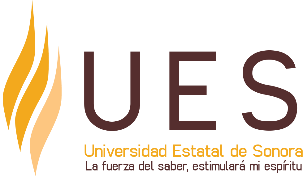 Homologación de MateriasCódigo:54-SGA-P11-F03/Rev.00FECHA:NOMBRE COMPLETO:UNIDAD ACADEMICA:NUMERO DE EXPEDIENTE:UNIVERSIDAD DESTINO:No.UESUESUniversidad DESTINOUniversidad DESTINONo.Clave deMateriaNombre de la MateriaClave deMateriaNombre de la Materia12345678